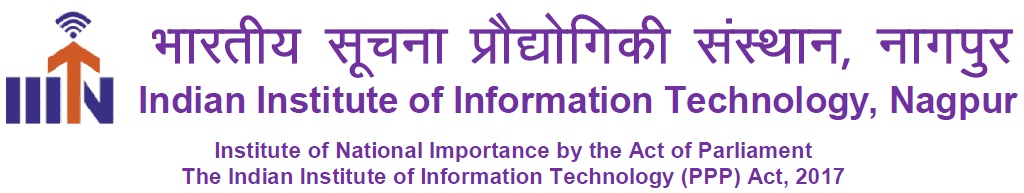 Two Months Internship Evaluation by SupervisorThe interns are evaluated on the basis of following points to generate the constructive feedback.This evaluation form will be filled by the supervisor.Name & Signature of the SupervisorInternship Coordinator			HoD					Associate Dean 									Name of the Student:Branch & Semester:Student’s Institute / Organization Name with Address:Title of Project:Period of Internship:From:To:No. of Months:Name of the Supervisor with Department :Date of Evaluation:EVALUATION METRICEVALUATION METRICEVALUATION METRICEVALUATION METRICEVALUATION METRICEVALUATION METRICEVALUATION METRICSr.NosEvaluation PointsNot SatisfactorySatisfactoryGoodExcellentScoreSr.NosEvaluation Pointsless than 4(4 to 5)(6 to 7)(8 to 10)ScoreGRADING CRITERIAGRADING CRITERIAGRADING CRITERIAGRADING CRITERIAGRADING CRITERIAGRADING CRITERIAGRADING CRITERIA1Learning Ability                    (10 Points)1Remarks (If any)2Initiation and Creativity               (10 Points)3Quality of Work                      (10 Points)3Remarks (If any)4Attendance and Punctuality                       (10 Points)5 (a)Outcome                             (05 Points)5 (a)(specify details of paper published / presented / patent filed or product development during the  period of internship)5 (a)Details (If any)5 (b)Report Quality               (05 Points)TOTAL SCORE (50)TOTAL SCORE (50)Overall Performance (50)Not Satisfactory ( less than 20)Satisfactory (20 to 30)Good           (30 to 40)Excellent    (40 to 50)Please mark (√ )Remarks (If any)